                                                                   Утверждаю                                     Директор МКОУ ООШ                                                                                              с.Воскресеновка                                                                                       _________ А.Ф.Гриненко                                                                                      Приказ №    от  ПОЛОЖЕНИЕ О РОДИТЕЛЬСКОМ  КОНТРОЛЕ НАД ОРГАНИЗАЦИЕЙ ГОРЯЧЕГО ПИТАНИЯВ МКОУ ООШ С.ВОСКРЕСЕНОВКА1. Общие положения1.1 Положение о родительском контроле организации и качества питания обучающихся разработано на основании:- Федерального закона «Об образовании» от 29.12.2012г. № 273-ФЗ-Федерального закона «О внесении изменений в Федеральный закон «О качестве и безопасности пищевых продуктов» №47-ФЗ от 01.03.2020- Методических рекомендаций МР 2.4.0180-20 Роспотребнадзора Российской Федерации «Родительский контроль над организацией горячего питания детей в общеобразовательных организациях» от 18.05.2020г.1.2 Организация родительского контроля организации и качества питания обучающихся может осуществляться в форме анкетирования родителей и детей (приложение1) и участия в работе общешкольной комиссии (приложение 2).1.3 Комиссия по контролю за организацией питания обучающихся осуществляет свою деятельность в соответствии с законами и иными нормативными актами Российской Федерации, Уставом гимназии.1.4 Комиссия по контролю над организацией питания обучающихся является постоянно-действующим органом самоуправления для рассмотрения основных вопросов, связанных с организацией питания школьников.1.5 В состав комиссии по контролю за организацией питания обучающихся входят представители администрации, члены Родительского комитета, педагоги. Обязательным требованием является участие в ней назначенного директором ответственного за организацию горячего питания обучающихся.1.6 Деятельность членов комиссии по контролю за организацией питания обучающихся основывается на принципах добровольности участия в его работе, коллегиальности принятия решений гласности.2. Задачи комиссии по контролю за организацией питания обучающихся.2.1 Задачами комиссии по контролю за организацией питания обучающихся являются:- обеспечение приоритетности защиты жизни и здоровья детей;- соответствие энергетической ценности и химического состава рационов физиологическим потребностям и энергозатратам обучающихся;- обеспечение максимально разнообразного питания и наличие в ежедневном рационе пищевых продуктов со сниженным содержанием насыщенных жиров, простых сахаров, поваренной соли, пищевых продуктов, обогащенных витаминами, пищевыми волокнами и биологическими веществами;- обеспечение соблюдения санитарно-эпидемиологических требований на всех этапах обращения пищевых продуктов (готовых блюд);- контроль над работой школьной столовой;- проверка качества и количества приготовленной для учащихся пищи согласно меню;-содействие созданию оптимальных условий и форм организации школьного питания.3.Функции комиссии по контролю над организацией питания учащихся.3.1. Комиссия по контролю за организацией питания учащихся обеспечивает участие в следующих процедурах:- общественной экспертизы питания учащихся.- контроль за качеством и количеством, приготовленной согласно меню пище.- изучает мнения обучающихся и их родителей (законных представителей) по организации и улучшению качества питания;- участвует в разработке предложений и рекомендаций по улучшению качества питания обучающихся. 4. Права и ответственность комиссии по контролю над организацией питания учащихся. Для осуществления возложенных функций комиссии предоставлены следующие права:4.1. контролировать в школе организацию и качество питания обучающихся;4.2. получать от повара, медицинского работника школы информацию по организации питания, качества приготовляемых блюд и соблюдения санитарно – гигиенических норм;4.3. заслушивать на своих заседаниях заведующую производством, медицинского работника школы, по выполнению ими обязанностей по обеспечению качественного питания обучающихся;4.4. проводить проверку работы школьной столовой не в полном составе, но в присутствии не менее трёх человек на момент проверки;4.5. изменить график проверки, если причина объективна;4.6. вносить предложения по улучшению качества питания обучающихся.4.7. состав и порядок работы комиссии доводится до сведения работников школьной столовой, педагогического коллектива, обучающихся и родителей.5. Организация деятельности комиссии по контролю за организацией питания учащихся.5.1. комиссия формируется на основании приказа директора школы. Полномочия комиссии начинаются с момента подписания соответствующего приказа;5.2. комиссия выбирает председателя;5.3. комиссия составляет план – график контроля по организации качества питания школьников. Деятельность осуществляется в соответствии с планом и графиком работы комиссии;5.4. о результатах работы комиссия информирует администрацию школы и родительские комитеты;5.5. один раз в четверть комиссия знакомит с результатами деятельности директора школы и один раз в полугодие Совет школы;5.6. по итогам учебного года комиссия готовит аналитическую справку для публичного отчёта школы;5.7. заседание комиссии проводятся по мере необходимости, но не реже одного раза в месяц и считаются правомочными, если на них присутствует не менее 2/3 ее членов;5.8. решение комиссии принимаются большинством голосов из числа присутствующих членов путём открытого голосования и оформляются актом.6. Ответственность членов Комиссии6.1. члены Комиссии несут персональную ответственность за невыполнение или ненадлежащее исполнение возложенных на них обязанностей;6.2. комиссия несет ответственность за необъективную оценку по организации питания и качества предоставляемых услуг.7. Документация комиссии по контролю за организацией питания учащихся.7.1. Заседания комиссии оформляются протоколом. Протоколы подписываются председателем.7.2. Тетрадь протоколов заседания комиссии хранится у директора школы. Приложение 1
Анкета школьника (заполняется вместе с родителями)Пожалуйста, выберите варианты ответов. Если требуется развёрнутый ответ или дополнительные пояснения, впишите в специальную строку.1. УДОВЛЕТВОРЯЕТ ЛИ ВАС СИСТЕМА ОРГАНИЗАЦИИ ПИТАНИЯ В ШКОЛЕ? ДА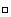  НЕТ ЗАТРУДНЯЮСЬ ОТВЕТИТЬ2. УДОВЛЕТВОРЯЕТ ЛИ ВАС САНИТАРНОЕ СОСТОЯНИЕ ШКОЛЬНОЙ СТОЛОВОЙ? ДА НЕТ ЗАТРУДНЯЮСЬ ОТВЕТИТЬ3. ПИТАЕТЕСЬ ЛИ ВЫ В ШКОЛЬНОЙ СТОЛОВОЙ? ДА НЕТ3.1. ЕСЛИ НЕТ, ТО ПО КАКОЙ ПРИЧИНЕ? НЕ НРАВИТСЯ НЕ УСПЕВАЕТЕ ПИТАЕТЕСЬ ДОМА4. В ШКОЛЕ ВЫ ПОЛУЧАЕТЕ: ГОРЯЧИЙ ЗАВТРАК ГОРЯЧИЙ ОБЕД (С ПЕРВЫМ БЛЮДОМ) 2-РАЗОВОЕ ГОРЯЧЕЕ ПИТАНИЕ (ЗАВТРАК + ОБЕД)5. НАЕДАЕТЕСЬ ЛИ ВЫ В ШКОЛЕ? ДА ИНОГДА НЕТ6. ХВАТАЕТ ЛИ ПРОДОЛЖИТЕЛЬНОСТИ ПЕРЕМЕНЫ ДЛЯ ТОГО, ЧТОБЫ ПОЕСТЬ В ШКОЛЕ? ДА НЕТ7. НРАВИТСЯ ПИТАНИЕ В ШКОЛЬНОЙ СТОЛОВОЙ? ДА НЕТ НЕ ВСЕГДА7.1. ЕСЛИ НЕ НРАВИТСЯ, ТО ПОЧЕМУ? НЕВКУСНО ГОТОВЯТ ОДНООБРАЗНОЕ ПИТАНИЕ ГОТОВЯТ НЕЛЮБИМУЮ ПИЩУ ОСТЫВШАЯ ЕДА МАЛЕНЬКИЕ ПОРЦИИ ИНОЕ _______________________________________________8. ПОСЕЩАЕТЕ ЛИ ГРУППУ ПРОДЛЁННОГО ДНЯ? ДА НЕТ8.1. ЕСЛИ ДА, ТО ПОЛУЧАЕТЕ ЛИ ПОЛДНИК В ШКОЛЕ ИЛИ ПРИНОСИТ# ИЗ ДОМА? ПОЛУЧАЕТ ПОЛДНИК В ШКОЛЕ ПРИНОСИТ ИЗ ДОМА9. УСТРАИВАЕТ МЕНЮ ШКОЛЬНОЙ СТОЛОВОЙ? ДА НЕТ ИНОГДА10. СЧИТАЕТЕ ЛИ ПИТАНИЕ В ШКОЛЕ ЗДОРОВЫМ И ПОЛНОЦЕННЫМ? ДА НЕТ11. ВАШИ ПРЕДЛОЖЕНИЯ ПО ИЗМЕНЕНИЮ МЕНЮ:______________________________________________________12. ВАШИ ПРЕДЛОЖЕНИЯ ПО УЛУЧШЕНИЮ ПИТАНИЯ В ШКОЛЕ______________________________________________________Приложение 2
Форма оценочного листаДата проведения проверки:Инициативная группа, проводившая проверку:ВопросДа/нет1Имеется ли в организации меню?Имеется ли в организации меню?А) да, для всех возрастных групп и режимов функционирования организацииБ) да, но без учета возрастных группВ) нет2Вывешено ли цикличное меню для ознакомления родителей и детей?Вывешено ли цикличное меню для ознакомления родителей и детей?А) даБ) нет3Вывешено ли ежедневное меню в удобном для ознакомления родителей и детей месте?Вывешено ли ежедневное меню в удобном для ознакомления родителей и детей месте?А) даБ) нет4.В меню отсутствуют повторы блюд?В меню отсутствуют повторы блюд?А) да, по всем днямБ) нет, имеются повторы в смежные дни5.В меню отсутствуют запрещенные блюда и продуктыВ меню отсутствуют запрещенные блюда и продуктыА) да, по всем днямБ) нет, имеются повторы в смежные дни6.Соответствует ли регламентированное цикличным меню количество приемов пищи режиму функционирования организации?Соответствует ли регламентированное цикличным меню количество приемов пищи режиму функционирования организации?А) даБ) нет7.Есть ли в организации приказ о создании и порядке работы бракеражной комиссии?Есть ли в организации приказ о создании и порядке работы бракеражной комиссии?А) даБ) нет8От всех ли партий приготовленных блюд снимается бракераж?От всех ли партий приготовленных блюд снимается бракераж?А) даБ) нет9Выявлялись ли факты не допуска к реализации блюд и продуктов по результатам работы бракеражной комиссии (за период не менее месяца)?Выявлялись ли факты не допуска к реализации блюд и продуктов по результатам работы бракеражной комиссии (за период не менее месяца)?А) нетБ) да10Созданы ли условия для организации питания детей с учетом особенностей здоровья (сахарный диабет, пищевые аллергии)?Созданы ли условия для организации питания детей с учетом особенностей здоровья (сахарный диабет, пищевые аллергии)?А) даБ) нет11Проводится ли уборка помещений после каждого приема пищи?Проводится ли уборка помещений после каждого приема пищи?А) даБ) нет12Качественно ли проведена уборка помещений для приема пищи на момент работы комиссии?Качественно ли проведена уборка помещений для приема пищи на момент работы комиссии?А) даБ) нет13Обнаруживались ли в помещениях для приема пищи насекомые, грызуны и следы их жизнедеятельности?Обнаруживались ли в помещениях для приема пищи насекомые, грызуны и следы их жизнедеятельности?А) нетБ) да14Созданы ли условия для соблюдения детьми правил личной гигиены?Созданы ли условия для соблюдения детьми правил личной гигиены?А) даБ) нет15Выявлялись ли замечания к соблюдению детьми правил личной гигиены?Выявлялись ли замечания к соблюдению детьми правил личной гигиены?А) нетБ) да16Выявлялись ли при сравнении реализуемого меню с утвержденным меню факты исключения отдельных блюд из меню?Выявлялись ли при сравнении реализуемого меню с утвержденным меню факты исключения отдельных блюд из меню?А) нетБ) да17Имели ли факты выдачи детям остывшей пищи?Имели ли факты выдачи детям остывшей пищи?А) нетБ) да